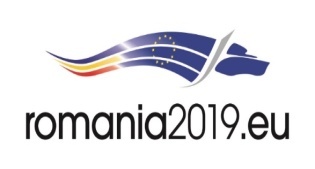 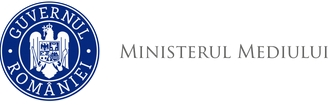 Agenţia Naţională pentru Protecţia MediuluiDRAFT DECIZIA ETAPEI DE ÎNCADRARENr.            din 29.01.2019Ca urmare a solicitării de emitere a acordului de mediu adresată de NEMȚANU ROXANA ELENA, cu domiciliul în Jud. Bacău, localitatea Comânești, str. Republicii, bl. 6, sc. A, et. 1, ap. 4, înregistrată la A.P.M. Ilfov cu nr. 20701 din 19.12.2018, în baza:Legii nr. 292/2018 privind evaluarea impactului anumitor proiecte publice şi private asupra mediului;Ordonanţei de urgenţă a Guvernului nr. 57/2007 privind regimul ariilor naturale protejate, conservarea habitatelor naturale, a florei si faunei sălbatice, cu modificările şi completările ulterioare, aprobate prin                   Legea nr. 49/2011; autoritatea competentă pentru protecția mediului A.P.M. Ilfov decide, ca urmare a consultărilor desfăşurate în cadrul şedinţei Comisiei de Analiză Tehnică, din data de: 16.01.2019, că proiectul „construire hală producție, montaj și desfacere profile ușoare”, propus a fi amplasat în jud. Ilfov, comuna Ștefăneștii de Jos, T 19, P 92/1/13, nu se supune evaluării impactului asupra mediului si nu se supune evaluării adecvate.Justificarea prezentei decizii:I. Motivele care au stat la baza luării deciziei etapei de încadrare în procedura de evaluare a impactului asupra mediului sunt următoarele:a). proiectul se încadreaza în prevederile  Legii nr. 292/2018, anexa nr. 2, pct. 10 b); b) proiectul nu se va implementa într-o arie naturală protejată sau sit Natura 2000 sau în vecinătatea acestora.c).Caracteristicile proiectului: -cumularea cu alte proiecte – proiecte de dezvoltare a zonei cu funcțiune mixtă;-utilizarea resurselor naturale – nu este cazul;-productia de deşeuri - în perioada lucrărilor de execuţie rezultă deşeuri  specifice activităţii de construire și montaj; în periada de funcționare vor rezulta deșeuri nepericuloase (menajere, reciclabile etc) ce vor fi  stocate temporar în containere corespunzătoare și evacuate pe bază de contract încheiat cu firme specializate;-emisii poluante, inclusiv zgomotul şi alte surse de disconfort: în perioada lucrărilor de execuție: emisiile, zgomotul şi vibraţiile sunt cele produse prin funcţionarea utilajelor specifice, în perioada de funcționare vor rezulta zgomot și emisii specifice traficului auto din incintă aferente activității;-riscul de accident, ţinându-se seama în special de tehnologiile utilizate: redus.d). Localizarea proiectului:-utilizarea existentă a terenului: teren intravilan, zona M1a1 cu funcțiune mixtă – locuire individual, institutii publice și servicii, conform PUG, aprobat cu HCL Ștefăneștii de Jos nr. 22/2011. Conform adresei nr. 1279/23.01.2019 emisă de Primăria comunei Ștefăneștii de Jos, proiectul se încadrează în zonificarea M1a1.-relativa abundenţă a resurselor naturale din zonă, calitatea şi capacitatea regenerativă a acestora: nu este cazul.-capacitatea de absorbţie a mediului, cu atenţie deosebită pentru: zonele umede – nu este cazul. zonele costiere –nu este cazul. zonele montane şi cele împădurite – nu este cazul. parcurile şi rezervaţiile naturale – nu este cazul. ariile clasificate sau zonele protejate prin legislaţia în vigoare, cum sunt: zone de protecţie a faunei piscicole, bazine piscicole naturale şi bazine piscicole amenajate etc: nu este cazul. zonele de protecţie specială, mai ales cele desemnate prin Ordonanţa de urgenţă a Guvernului nr. 57/2007 cu modificările şi completările ulterioare, zonele prevăzute prin Legea nr. 5/2000 privind aprobarea Planului de amenajare a teritoriului conform prevederilor Legii apelor nr. 107/1996, cu modificările şi completările ulterioare, şi Hotărârea Guvernului nr. 930/2005 pentru aprobarea Normelor speciale privind caracterul şi mărimea zonelor de protecţie sanitară şi hidrogeologică: nu este cazul. ariile în care standardele de calitate a mediului stabilite de legislaţie au fost deja depăşite: nu s-a înregistrat o astfel de situatie; ariile dens populate: nu este cazul. peisajele cu semnificaţie istorică, culturală şi arheologică: nu este cazul.e).Caracteristicile impactului potential:Se iau în considerare efectele semnificative posibile ale proiectelor, în raport cu criteriile stabilite la pct. c si d, cu accent deosebit pe:-extinderea impactului: aria geografică şi numărul persoanelor afectate – nu este cazul.-natura transfrontalieră a impactului – nu este cazul;-mărimea şi complexitatea impactului – redusă;-probabilitatea impactului: redusă în timpul realizării lucrărilor de construcţii;-durata, frecvenţa şi reversibilitatea impactului: impactul asupra mediului va exista în perioada desfăşurării lucrărilor de construcție şi impact relativ redus în timpul funcţionării.II. Motivele pe baza cărora s-a stabilit necesitatea neefectuării evaluării adecvate sunt următoarele: Nu este cazul, proiectul nu se va implementa într-o arie naturală protejată sau sit Natura 2000 sau în vecinătatea acestora.III. Motivele pe baza cărora s-a stabilit necesitatea neefectuării evaluării impactului asupra corpurilor de apă sunt următoarele:Nu este cazul.Caracteristicile proiectului:- mărimea proiectului: producție, montaj și desfacere profile ușoare. Proiectul se va dezvolta pe un teren în suprafața de 800 mp.Bilanț teritorial:-suprafață totală teren – 800 mp (100%);-suprafață construită – 298,63 mp;-suprafață betonată – 314,37 mp;-suprafaţă spaţii verzi  – 162 mp (20,25%);        P.O.T. -  37,33 %        C.U.T. – 0,37.Utilitățile:Alimentarea cu apă în scop igienico-sanitar se va face prin intermediul rețelei de alimentare cu apă, conform Avizului de principiu nr. 47 din 19.12.2018 emis de S.C. EURO APAVOL.Apele uzate menajere vor fi evacuate într-un bazin vidanjabil etanș, ce va fi amplasat în incintă.Apele pluviale colectate de pe platformele betonate vor fi trecute printr-un separator de produse petroliere, după care vor fi evacuate pe spațiul verde de pe amplasament.Condițiile de realizare a proiectului:a). Investiţia şi organizarea de şantier se vor realiza în condiţiile impuse prin certificatul de urbanism nr. 271/09.11.2018  emis de Primaria comunei Ștefăneștii de Jos,  jud. Ilfov şi prin avizele sau acordurile emise de instituţiile menţionate în acesta;b). Se vor lua măsuri de protecţie antifonică în zona de lucru;c). După realizarea proiectului terenul afectat organizării de şantier şi terenul aferent spaţiului verde propus prin proiect se va amenaja corespunzător.d). Se vor amplasa panouri de informare a cetăţenilor asupra viitoarelor construcţii şi modificări ale zonei;e). Se vor lua măsuri pentru diminuarea emisiilor de pulberi din zona şantierului prin umectarea spaţiului de lucru sau acoperirea pe cât posibil a acestuia; f). La ieşirea din şantier,  se vor curăţa roţile autovehiculelor şi a altor utilaje,  pentru a preveni transferul de moloz în afara amplasamentului pe drumurile publice; pe durata organizării de şantier se vor monta panouri de protecţie, lucrările vor fi semnalizate corespunzător, asigurându-se protecţia circulaţiei pietonale şi auto în zonă;g).Pe durata execuţiei lucrărilor se vor lua măsuri pentru respectarea normele, standardele şi legislaţia privind protecţia mediului în vigoare (STAS 12574/1987, STAS 10009/2017, H.G. 1756/2006 privind limitarea nivelului emisiilor de zgomot în mediu produs de echipamentele destinate utilizarii in exteriorul cladirilor);h).Deşeurile şi materialele rezultate din activitatea de construcție vor fi obligatoriu îndepărtate din zonă pe baza unui contract încheiat cu un prestator autorizat; este interzisă depozitarea necontrolată a deşeurilor rezultate;i).Pe toată durata execuţiei şi funcţionării obiectivului se vor respecta prevederile: O.U.G. nr.195/2005 privind protecţia mediului aprobată cu modificări de Legea nr.265/2006, cu modificările şi completările ulterioare; Legea nr. 211/2011 privind regimul deşeurilor, cu modificările ulterioare.Legea nr. 104/2011 privind protecţia atmosferei. Ordinului nr.119/2014 emis de Ministerul Sănătăţii.k). Beneficiarul proiectului are obligaţia solicitării şi obţinerii punctului  de vedere emis  de  AN “Apele Române” –Administraţia Bazinală de Apă  -Argeş-Vedea - SGA  Ilfov-Bucureşti privind soluţia de evacuare ape uzate menajere și pluviale. În caz că soluția acceptată de către Administrația Națională Apele Române nu corespunde cu cea prevăzută în prezentul proiect,  atunci se va solicita revizuirea prezentului act administrativ emis de A.P.M. Ilfov, la modificarea proiectului.	Prezenta decizie este valabilă pe toată perioada de realizare a proiectului, iar în situația în care intervin elemente noi, necunoscute la data emiterii prezentei decizii, sau se modifică condițiile care au stat la baza emiterii acesteia, titularul proiectului are obligația de a notifica autoritatea competentă emitentă.	Titularul proiectului are obligatia să notifice A.P.M. Ilfov la finalizarea proiectelor publice şi private care au făcut obiectul procedurii de evaluare a impactului asupra mediului în scopul efectuării controlului de specialitate pentru verificarea prevederilor deciziei etapei de încadrare, care va însoţi procesul-verbal de recepţie a lucrărilor aferente investiţiei realizate conform art.43, alin.3 din Legea 292/2018.  Prezentul act de reglementare îşi  pãstreazã valabilitatea pe toatã perioada punerii în aplicare a proiectului, în condiţiile în care acesta nu suferă modificări.Draftul deciziei etapei de încadrare a fost afisat spre consultare pe site APM Ilfov: www.apmif.anpm.ro. 	Prezentul act de reglementare stabileste conditiile de realizare a proiectului din punct de vedere al protectiei mediului. Alte conditii privind implementarea proiectului vor fi impuse de institutiile/autoritatile cu atributii in domeniu.Prezenta decizie poate fi contestata in conformitate cu prevederile Legii nr. 292/2018 si ale Legii contenciosului administrativ nr. 554/2004, cu modificarile si completarile ulterioare.DIRECTOR EXECUTIV,Alin Romeo Ciprian STANCIUSERVICIU AVIZE, ACORDURI,  AUTORIZAŢII,  Ing. Simona CREŢU  INTOCMIT,Ecolog  Iuliana IONIȚĂ ANUNTUL PUBLIC- decizia etapei de incadrare A.P.M. Ilfov anunta publicul interesat asupra luarii deciziei etapei de incadrare nu se supune evaluării impactului asupra mediului şi nici evaluării adecvate,  in cadrul procedurilor de evaluare a impactului asupra mediului pentru proiectul “construire hală producție, montaj și desfacere profile ușoare”, propus a fi amplasat în jud. Ilfov, comuna Ștefăneștii de Jos, T 19, P 92/1/13, titular NEMȚANU ROXANA ELENAProiectul deciziei de incadrare si motivele care o fundamenteaza pot fi consultate la sediul APM Ilfov , Aleea Lacul Morii, nr. 1, sector 6 in zilele de luni-joi  intre orele 800-1630 si vineri 800-1400 precum si la urmatoarea adresa de internet http:/apmif. anpm.ro.Publicul interesat poate inainta comentarii /observatii la proiectul deciziei de incadrare pana la data de 07.02.2019.data afisarii pe site: 29.01.2019Agenţia pentru Protecţia Mediului Ilfov